‘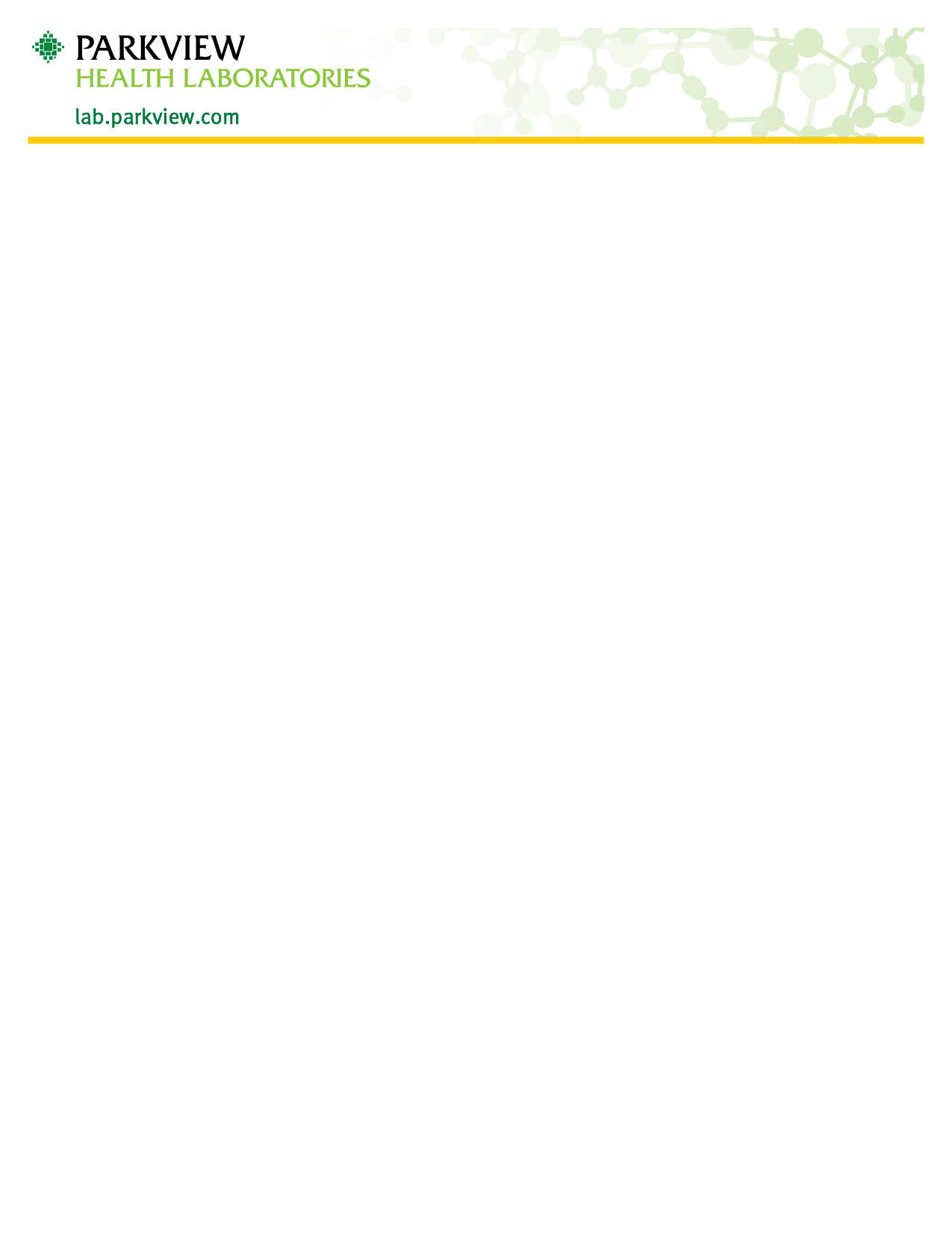 جمع بول الأطفال بواسطة كيس البول (U-Bag)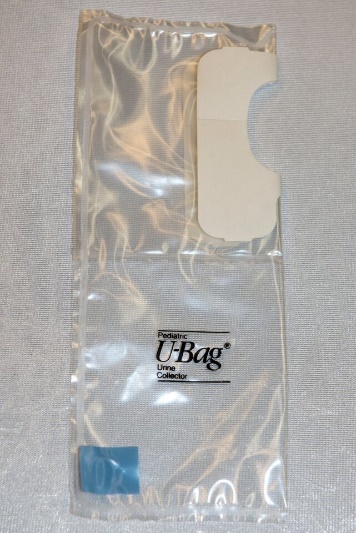 فرّق أرجل الطفل.اغسل العجان (المنطقة الواقعة بين فتحة الشرج والصّفَن أو الفَرْج) بالماء والصابون وجفّف جيّداً.لا تستخدم البودرة أو  الزيت أو الغسول على البشرة.ازل الغلاف اللاصق من الجزء السفلي من الرقعة.ازل الطيّات في بشرة الطفل عن طريق مدّ بشرة الطفل بلطف.ضع أضيق جزء من الشريط اللاصق على العجان وتأكد أنه التصقضع بسلاسة المادة اللاصقة المتبقية على الجلد، مع الضغط بشدة لتجنب التجاعيدازل الغلاف عن الجزء العلوي من اللاصق وضع بسلاسة المادة اللاصقة على الجلد فوق القضيب أو المهبلتحقق بشكل متكرر من كيس الجمع وانزعه عندما يتجمّع فيه البول.قد يتطلب محاولات متعددة للجمع.عند استكمال الجمع، انزع برفق اللاصق من الجلد وفرّغ البول في وعاء معقّم.